Elworth C of E Primary School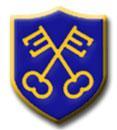 Music PolicyMission StatementAt Elworth CE Primary school we believe in the Church of England's vision for education which is 'Deeply Christian, Serving the Common Good.' Education should enable children to flourish and reach their full God given potential. To do this fully we need to develop children's characters so that they not only succeed academically but flourish in life skills. This is the basis of Character education; a concept of lifelong learning where pupils live out the virtues they encounter and learn to take their place as active global citizens. Our hope is that every child will become courageous advocates for change. We aspire that all our children are a blessing beyond the school walls, beyond their families, beyond their local community, as global citizens. To achieve this the children and adults at Elworth embark on an exciting and adventurous journey together joining in with God's redemptive work in the world and learn to be advocates for change.At Elworth we create a stimulating and caring environment, grounded in Christian belief and practice, so that all members of our school community can flourish. We therefore aim to provide an education that provides pupils with opportunities to explore and develop their own values and beliefs, spiritual awareness, high standards of personal behaviour, a positive caring attitude towards other people, an understanding of their social and cultural traditions and an appreciation of diversity within modern Britain. We maintain that learning should be a rewarding experience for everyone; it should be enjoyable. Through our teaching we equip children with the skills, knowledge and understanding necessary to be able to make informed choices about the important things in their livesIntent:Music is a unique way of communicating that can inspire and motivate children. It is a vehicle for personal expression and it can play an important part in the personal development of our young people. Music reflects the culture and society in which we live, and so the teaching and learning of music enables children to better understand the world they live in. Besides being a creative and enjoyable activity, music can also be a highly academic and demanding subject. It also plays an important part in helping children feel part of a community. We provide opportunities for all children to create, play, perform and enjoy music, to develop the skills to appreciate a wide variety of musical forms, and to begin to make judgements about the quality of music. We believe that Music should be an integral part of every child’s education throughout primary school. It should be taught through a pedagogy that unites the key musical processes of performing, composing, listening, reviewing and evaluating. The Music subject leader and class teachers are responsible for the standard of children’s work and for the quality of teaching in music. The work of the Music subject leader also involves supporting colleagues in the teaching of music, being informed about current developments in the subject and providing a strategic lead and direction for the subject in the school.The key principles of our curriculum are:Every child is inherently musical and can develop their musicality through active participation in a range of musical activities;Music is taught in an active and experiential way. In other words, music is taught musically;The key learning processes in Music are performing, composing, listening, reviewing and evaluating;The key learning processes in Music should be taught in an integrated way. In other words, musical activities in the classroom include a blend of the key learning processes; they are not taught in isolation from each other.The aims of music teaching are to enable children to:Listening and AppraisingMusical activities - Warm-up games, optional flexible warm-up gamesSingingPlaying instrumentsImprovisationCompositionPerformingImplementationEach unit of work (Charanga Music Curriculum) is designed so that:A progressive and broad range of musical activity incorporating performance, composing and listening, reviewing and evaluating is covered;Through an integration of musical activities, pupils will develop their musical understanding in an holistic, systematic and coherent way;Pupils are encouraged to work individually, in pairs or small groups and as a class;Lessons begin with focussed rhythm/voice-based games and activities, which follow a developmental path as the unit progresses;Lessons contain a range of music-based and non-music based stimuli and link to other areas of the primary school curriculum.Assessment of music:The music curriculum is mapped out in a developmental way by following the progression of knowledge and skills and knowledge organisers for each of the scheme’s units of learning so that individual and class objectives can be tracked.Extra-Curricular ProvisionAs well as class music lessons, children are offered opportunities for musical performance and opportunities to enhance their musical abilities. The KS2 and KS1 choirs meet once a week and are provided with opportunities for performance both in and out of school.There is a school recorder club which meets once a week over two terms.Other Musical ProvisionMusic for Schools (Mr Nick Birch) provides trumpet, cornet, horn, clarinet, flute and saxophone tuition to groups of pupils for a yearly fee. Mr Kevin Birch is our other peripatetic provider who delivers piano tuition. Please see ‘Music Agreement’ appendix 1We believe that music enriches the lives of people, and so we wish to involve as many children as possible in musical activities. We have a school choir which we encourage all children to join. The choir meets on a weekly basis and although its primary aim is to enable children to enjoy singing together, it also performs in public on a number of occasions throughout the year, for example at the Christmas Carol Concert.Music is played to the children in classrooms and school assemblies, where they experience different genres and composers.  Love Music Trust provide a number of performance projects across the school, particularly in Y1 and Y3. They also provide whole class Brass tuition in Y4. Year 5 and KS2 choir take part in Young Voices also. Inclusion and Differentiation: (also see SEN policy): We teach music to all children, whatever their ability, in accordance with the school curriculum policy of providing a broad and balanced education to all children. Teachers provide learning opportunities matched to the needs of children with learning difficulties and our work in music takes into account the targets set for individual children in their SEN support plans. . ImpactTracking Progress At the end of each term, children’s learning will be assessed using the Charanga learning objectives to track how each child is able to remember, understand, apply, analyse and evaluate their knowledge and skills. Parents are given the opportunity to discuss their child’s progress and attainment each term in a teacher/parent meeting. We also write a summary of each child’s progress and achievement in an annual report for parents.The role of the Music Subject LeaderThe Head teacher will:Provide support by encouraging staff and praising good practice.Monitor learning and teaching through lesson observations.Monitor planning and reviews.Give feedback to teachers following lesson observations.Support staff development through in-service training and provision of resources.The Music Leader will:Provide a strategic lead and direction for Music in the school;Provide support and advice to staff in the delivery of the Charanga Music scheme;Remain informed about current developments in the subject by attending INSET sessions and being involved in independent research and reading;Disseminate relevant information to staff;Deliver INSET sessions to staff, to support staff development;Monitor and evaluate teaching and learning of Music;Monitor standards in the subject, through planning and quality of teaching and pupil assessments;Order and maintain resources to enhance effectiveness of Music teaching within the school;Consider  and work with staff and SLT members in the evaluation and planning of actions included within the School Development Plan.The Class teacher will:Be responsible for the teaching of Music as set out in the policy.Provide planning and reviews for the Head Teacher and Music lead to have access to.Provide examples of music work (video/audio) to the Music leader when required.Assess children’s work in order to detail future planning.Appendix 1Musical Tuition AgreementWe are pleased that your child will be starting or continuing with musical instrument tuition at school with Mr Birch / Music for Schools.  The lessons will be timetabled to take place largely within the school day 8:50am-3pm, and will start the first week of term.  You will be advised of the day and time of your child’s scheduled lesson.  Please be advised that as this is an extra-curricular activity your child’s lesson may need to change at short notice and therefore your child needs to check the music board each week.Learning to play an instrument can be a series of highs (when they first start and get a new instrument, play a piece particularly well or play with friends in a concert), and lows (becoming bored with practising or finding something particularly difficult).  School will do everything possible to keep interest at a high, with inclusion in the orchestra and reward systems.  We ask you to commit to the agreement for the whole school year.  In the event of serious problems to do with learning the instrument, changing schools or long term illness we will consider termination of the agreement on condition that we are given one terms notice  i.e. request at Christmas to stop lessons at EasterAs previously mentioned, school can assist with acquiring an instrument which will give you a 20% discount (VAT), please discuss this with Mrs Bennet before making a purchase as assistance cannot be offered retrospectively.  An alternative is to ask at the office if any parents are selling on an instrument or Love Music Trust offer a rental service.  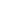 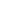 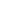 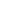 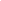 Date: October 2023Review Cycle: 2 YearlyReviewed By: Mrs R. GarrattApproved By: Mrs S. BuckleyNext review date: October 2025Nominated  Governor:Mrs R. Williams